FUREVER FRIENDS ANIMAL SHELTER: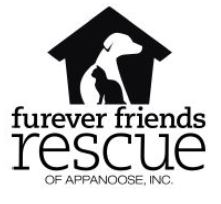 A SUMMER FIESTA FUNDRAISER WITH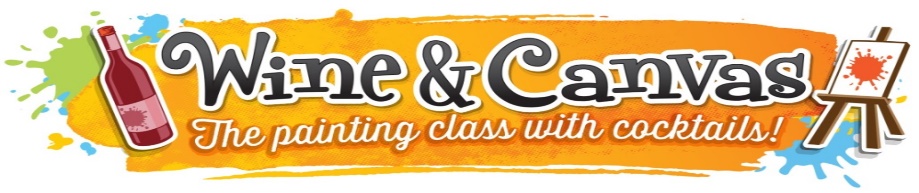 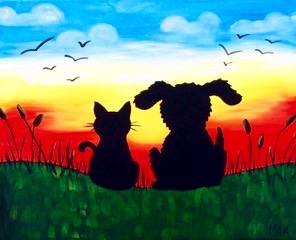 Your Painting: “Best Buds” – Give from the Heart with Art!June 2nd, 2018 6:00-9:00 PM, $35Majestic Theater Ballroom (100 N. 13th St.  Centerville, IA) (A portion of your registration fee will benefit Furever Friends Rescue)For more information, visit www.FureverFriendsRescueofAppanoose.orgOr visit our Facebook page (FureverFriends8)or contact www.wineandcanvas.com or call (515) 829-0661